Readathon participants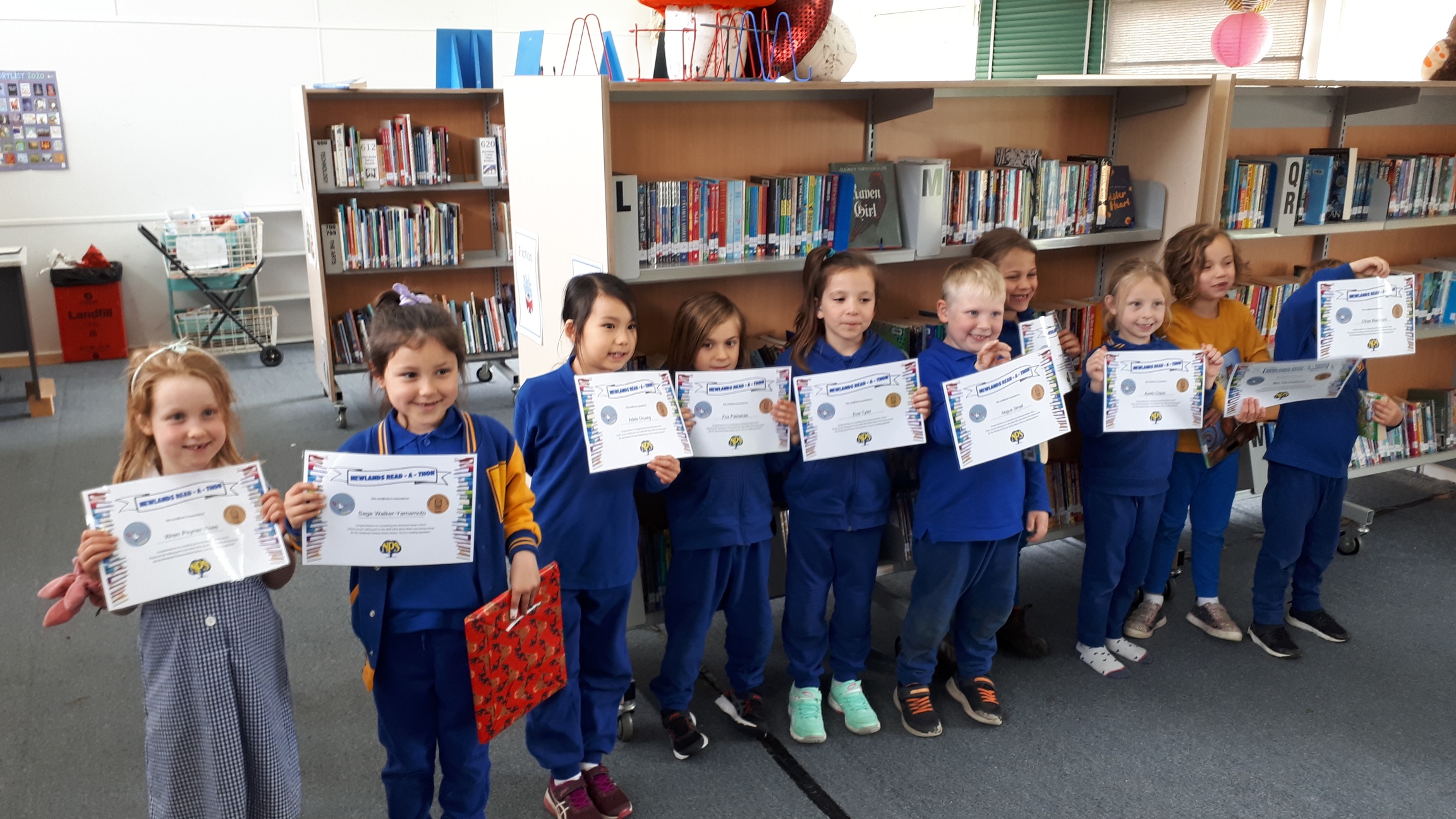 The library collection contains:Spanish language booksPicture books, fiction and non-fiction ‘Easy story’ section for readers in transitionA large graphic novels and comics sectionLunchtime chess, card games & craft activitiesYou can search the library catalogue via the link on the school website. https://newlandsps.vic.edu.au/community/#library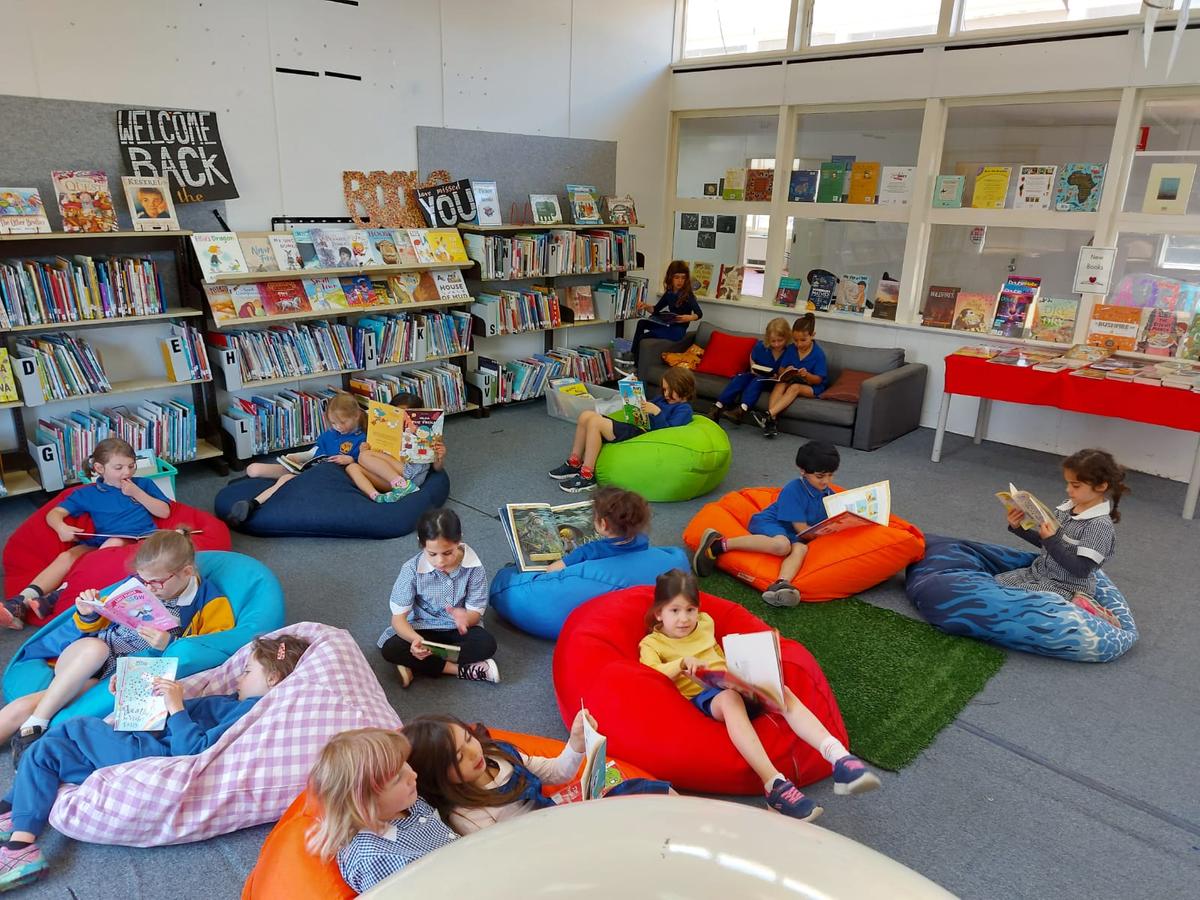 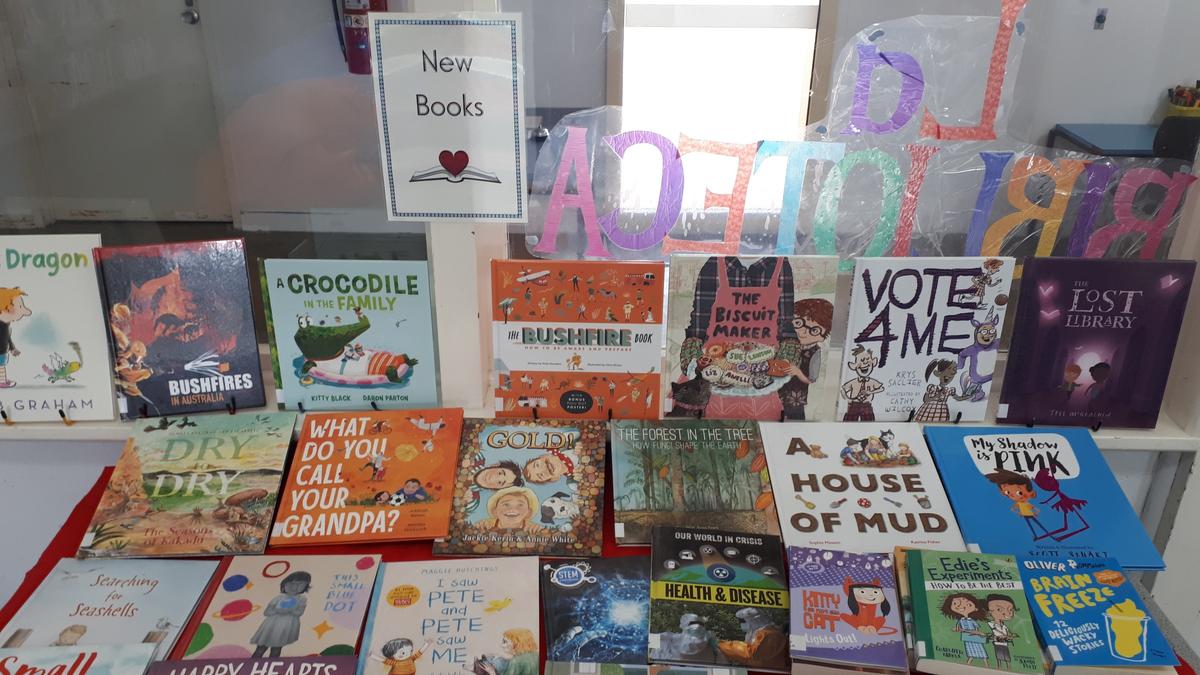 BorrowingPreps & Grade 1	2 booksGrade 2 & 3 		4 booksGrade  4, 5 & 6		6 booksAll books are loaned for two weeks. There are no fines for overdue books but we encourage children to return their books as soon as they have read them so they may borrow new ones. Overdue reminder notes are sent out at the end of each term. If you have any concerns in relation to missing books, please mention it to your child’s teacher.PhilosophyWe believe a love of books is the cornerstone for lifetime learning. The NPS library is staffed three days a week by our librarian, David Honeybone, and is supported by our library leaders, a committee and volunteers. Your child and the library*The library is open at lunch times on Tuesday, Wednesday and Thursday for children to browse, borrow, read and play quietly.Classroom teachers also arrange a regular time for their class to visit the library.The library is also open after school every Wednesday from 3:30pm – 4:00pm.*Due to COVID restrictions the library is currently closed until further notice at these times.VolunteerVolunteers assist with covering books, fundraising events or may join the roster for library opening times. Even if you can only attend an occasional working bee, all help is valued.Library leaders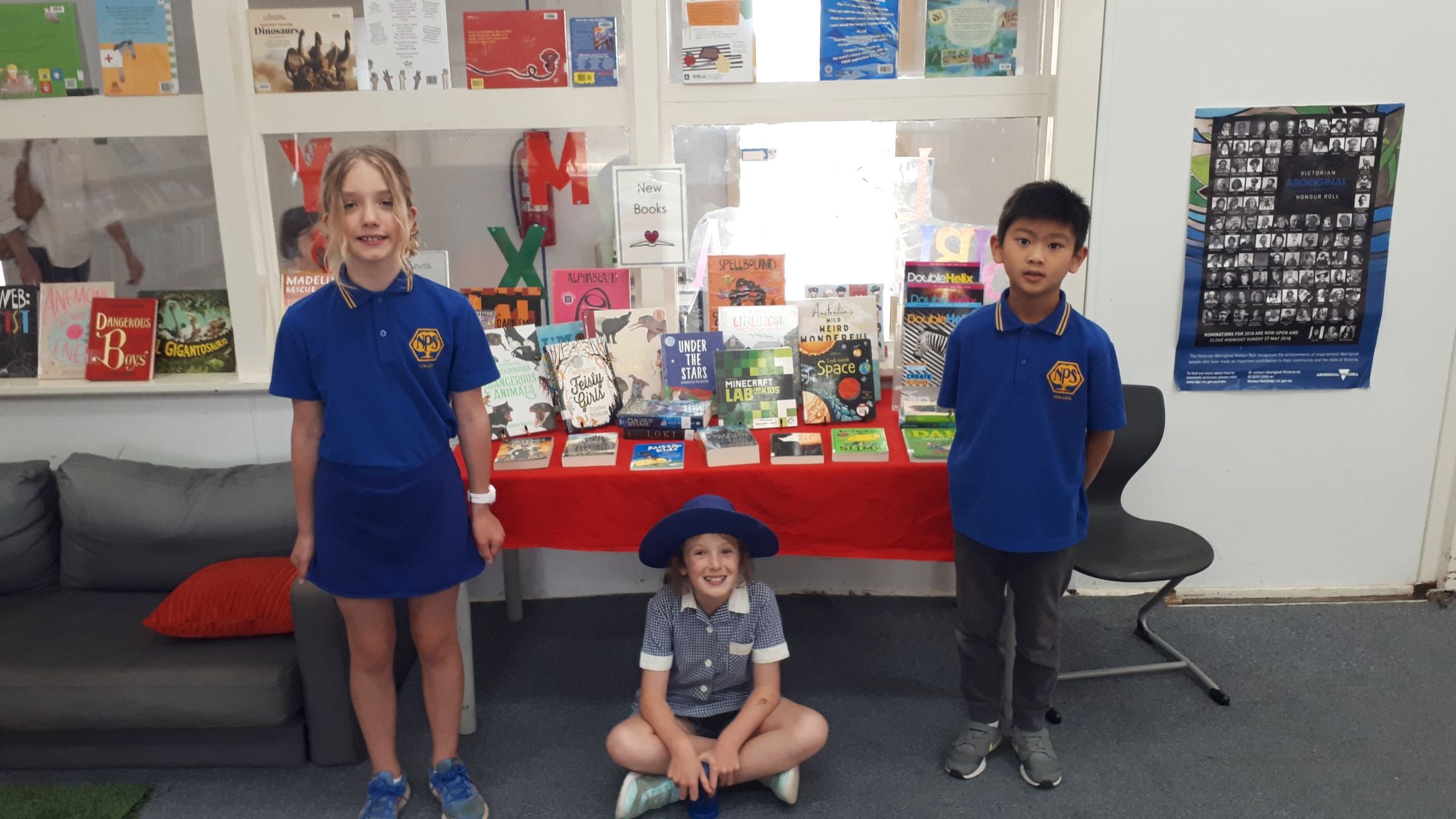 DonationsPlease contact the librarian regarding book donations. david.honeybone@education.vic.gov.auDonations of money to help purchase new books for the library are tax-deductible and greatly appreciated. Lost and Damaged BooksWe request parents pay for all lost and damaged books. Payment should be made at the school office, not the library. Replacement costs usually range between $10.00 and $25.00, depending on the item.Scholastic Book ClubThere are eight book club issues a year. Catalogues are distributed at school but all purchases need to be made online. Orders are delivered to the school. 20% of all sales go to the school library budget as credit for future Scholastic purchases.  